02/04/2024BionexoRESULTADO – TOMADA DE PREÇON° 2024123TP57086HEAPAO Instituto de Gestão e Humanização – IGH, entidade de direito privado e sem fins lucrativos,classificado como Organização Social, vem tornar público o resultado da Tomada de Preços, coma finalidade de adquirir bens, insumos e serviços para o HEAPA - Hospital Estadual de Aparecidade Goiânia, com endereço à Av. Diamante, s/n - St. Conde dos Arcos, Aparecida de Goiânia/GO,CEP: 74.969-210.Bionexo do Brasil LtdaRelatório emitido em 02/04/2024 08:17CompradorIGH - HUAPA - HOSPITAL DE URGÊNCIA DE APARECIDA DE GOIÂNIA (11.858.570/0004-86)AV. DIAMANTE, ESQUINA C/ A RUA MUCURI, SN - JARDIM CONDE DOS ARCOS - APARECIDA DE GOIÂNIA, GO CEP: 74969-210Relação de Itens (Confirmação)Pedido de Cotação : 338434726COTAÇÃO Nº 57086 - MANUTENÇÃO PREDIAL - HEAPA MAR/2024Frete PróprioObservações: *PAGAMENTO: Somente a prazo e por meio de depósito em conta PJ do fornecedor. *FRETE: Só serão aceitas propostas comfrete CIF e para entrega no endereço: AV. DIAMANTE, ESQUINA C/ A RUA MUCURI, JARDIM CONDE DOS ARCOS, AP DE GOIÂNIA/GO CEP:74969210, dia e horário especificado. *CERTIDÕES: As Certidões Municipal, Estadual de Goiás, Federal, FGTS e Trabalhista devem estarregulares desde a data da emissão da proposta até a data do pagamento. *REGULAMENTO: O processo de compras obedecerá aoRegulamento de Compras do IGH, prevalecendo este em relação a estes termos em caso de divergência.Tipo de Cotação: Cotação NormalFornecedor : Todos os FornecedoresData de Confirmação : TodasFaturamentoMínimoValidade daPropostaCondições dePagamentoFornecedorPrazo de EntregaFrete ObservaçõesFERRAGISTA AREIAO EIRELIGOIÂNIA - GOMaria Salette Bastos - (62) 3285-5 dias apósconfirmação12R$ 0,000022/03/202425/03/202430 ddl28 ddlCIFCIFnullnull2000areiaofer@gmail.comMais informaçõesMarlene Custodia De AraujoLagaresGOIÂNIA - GO10 dias apósconfirmaçãoR$ 100,0000Evando Lagares - (62) 3942-5787americacomercialservicos@gmail.comMais informaçõesProgramaçãode EntregaPreçoUnitário FábricaPreçoRent(%) Quantidade Valor Total UsuárioProdutoCódigoFabricanteEmbalagem Fornecedor Comentário JustificativaASSENTO SANITARIOUNIVERSAL -> ASSENTO PARAVASO SANITARIO COR BRANCOGELO; EM PLASTICO,DaniellyEvelynPereira DaDIMENSÕES APROXIMADAS5,5X38X46CM, ( ALTURA DOASSENTO SANIT BRANCOSIMPLES ASTRA - DIVERSOS -DIVERSOSFERRAGISTAAREIAOEIRELIASSENTO SANITARIO FECHADOX LARGURA X COMPRIMENTO );DISTANCIA APROXIMADA DOSFUROS: 15 CM; DEVEAPRESENTAR COMPATIBILIDADECOM AS BACIAS DAS LIMHASIZY, RAVENA E STUDIO OUEQUIVALENTE.- UNIDADER$21,5000R$0,0000R$430,000011029-DIVERSOSnull-20 UnidadeCruz02/04/202408:11DaniellyEvelynPereira DaCruz;Joce Nicelisnão atingeCOMPRESSOR ROTATIVO 12.000COMPRESSOR ROTATIVO 12.000BTUS/R22/220V/60HZ/ROTATIVO UNIDADE- DIVERSOSFERRAGISTAAREIAOEIRELIR$R$R$23BTUS/R22/220V/60HZ/ROTATIVO 40273UNIDADE-nullnull3 Unidadefaturamento 1.387,0000 0,0000minimo.4.161,0000-02/04/202408:11DaniellyEvelynPereira DaCruz;PrimeCOMPRESSOR ROTATIVO 9000BTUS R410A -> COMPRESSORROTATIVO 9000 BTUS, 220VPARA FLUIDO REFRIGERANTE R-COMPRESSOR ROTATIVO 9000BTUS, 220V PARA FLUIDOREFRIGERANTE R-410A -compressor - indefinidoComercio ePrimoar nãoFERRAGISTAAREIAOEIRELIR$R$R$44111---UNIDADEDIVERSOSUNIDADE3 Unidaderespondeu 1.048,0000 0,0000email de3.144,0000410A02/04/2024homologação.08:11DISCO DE CORTE FINO.1/2X7/8 -> - DIAMETRO DO4DISCO 115MM4.1/2 - DIAMETRODO FURO 22.2MM7/8 -ESPESSURA DO DISCO ENTRE1.0MM3/64 A 1.6MM1/16 -ROTACAO APROXIMADAMENTE3.000 RPM - INDICADO PARADaniellyEvelynPereira DaCruz1ACABAMENTO EM ACO. LIGAS DEACO. METAIS FERROSOS.METAIS NAO FERROSOS E ACOINOXIDAVEL - O PRODUTO DEVESEGUIR AS ESPECIFICACOES DAABNT NBR 15230 E ASFERRAGISTAAREIAOEIRELIDISCO DE CORTE 4'' INOX DIS-FLEX - DIVERSOS - DIVERSOSR$0,0000435585null;R$ 2,44002 UnidadeR$ 4,880002/04/202408:11ESPECIFICACOES DESEGURANCA DA ANSI B7.1 -MARCA/MODELO A TITULO DEREFERENCIA CORTAG CODIGO61454. - UNIDADEDaniellyEvelynPereira DaCruzFERRAGISTAAREIAOEIRELIDISJUNTOR BIPOLAR 25A -DIVERSOSR$39,6000R$0,0000R$198,00005DISJUNTOR BIPOLAR 25A28190null-5 Unidade02/04/202408:11https://bionexo.bionexo.com/jsp/RelatPDC/relat_adjudica.jsp1/2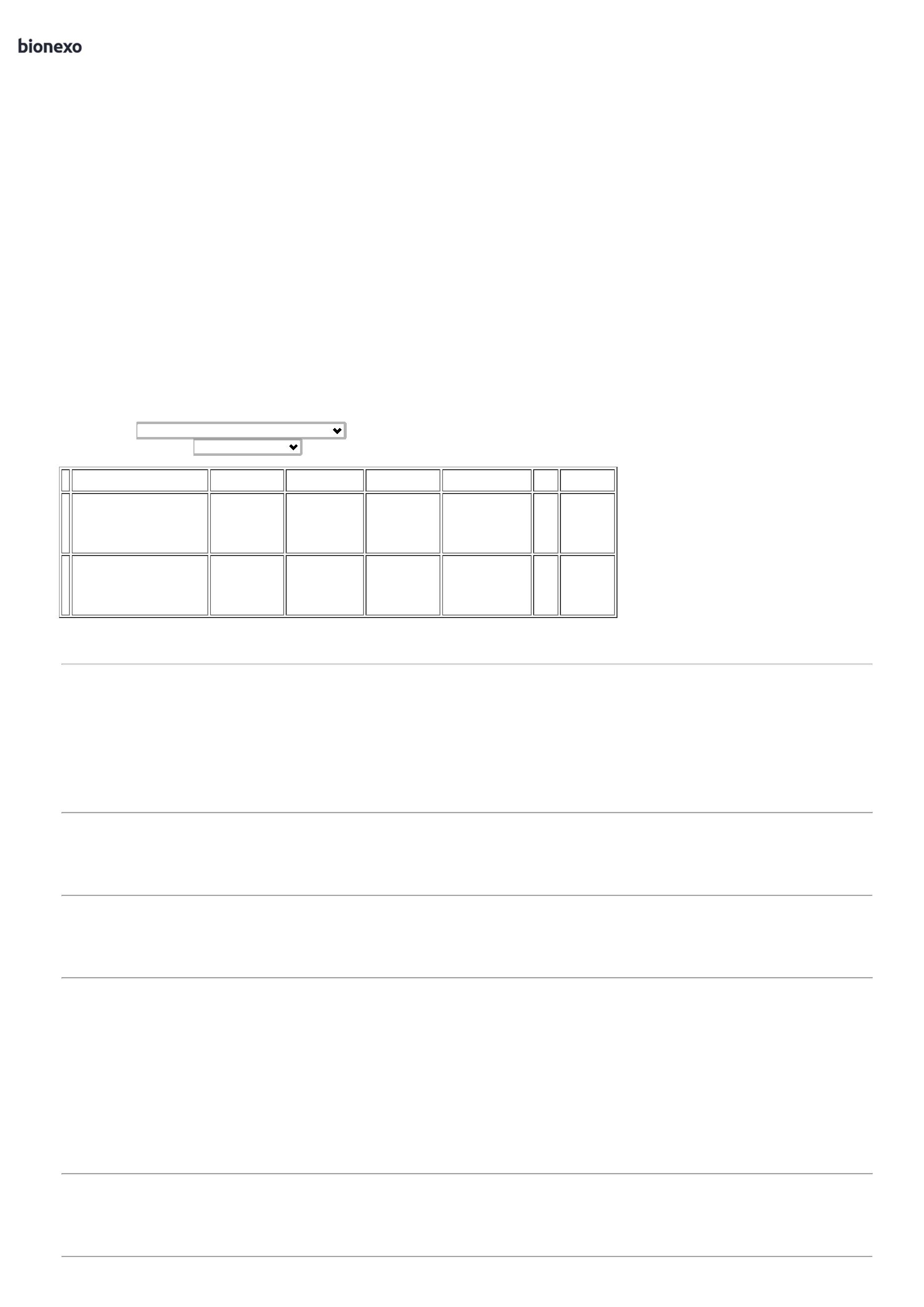 02/04/2024BionexoDaniellyEvelynPereira DaCruzFERRAGISTAAREIAOEIRELIDISJUNTOR BIPOLAR 25A -DIVERSOSR$39,6000R$0,0000R$198,00006DISJUNTOR BIPOLAR 30 A431891228840889---UNIDADEUNIDADEnullnullnull---5 Unidade02/04/202408:11DaniellyEvelynPereira DaCruzRODIZIO PARA CADEIRA DEESCRITORIO -> EIXO DEDIAMETRO 10.5MM COM ANELDE PRESSAO. - UNIDADERODIZIO PARA CADEIRA DEESCRITORIO -> EIXO DEDIAMETRO 10.5MM COM ANELDE PRESSAO - DIVERSOSFERRAGISTAAREIAOEIRELIR$0,0000R$198,00008R$ 9,900020 Unidade02/04/202408:11DaniellyEvelynSIFAO SANF UNIV BCO 72CMPLASBON 1810 1 UN - DIVERSOS DIVERSOSFERRAGISTAAREIAOEIRELIPereira Da20 Unidade R$ 95,8000 CruzSIFAO SANFONADO CORRUGADOR$0,000010R$ 4,7900-UNIDADE-DIVERSOS02/04/202408:11TotalParcial:R$8.429,680078.0Total de Itens da Cotação: 11Total de Itens Impressos: 8Programaçãode EntregaPreçoUnitário FábricaPreçoProdutoCódigoFabricanteEmbalagem Fornecedor Comentário JustificativaRent(%) Quantidade Valor Total UsuárioDaniellyEvelynPereira DaMarleneCustodia DeAraujoLagaresSERPENTINA DACONDENSADORASERPENTINA DACONDENSADORA - TECR$R$R$943142--AVULSAAVULSAnullnull--3 UnidadeCruz950,0000 0,00002.850,000002/04/202408:11TINTA ACRILICA FOSCA A BASEDE AGUA. COR CASCA DECEBOLA 18L -> TINTA ACRILICAFOSCA A BASE DE AGUA. CORCASCA DE CEBOLA 18L - BAIXOODOR. SIMILAR A MARCA CORALDaniellyEvelynPereira DaCruzTINTA ACRILICA FOSCA A BASEDE AGUA. COR CASCA DECEBOLA 18L - BAIXO ODOR. -CORALMarleneCustodia DeAraujoR$R$R$11408515 Litro833,0000 0,00004.165,0000Lagares02/04/202408:11-USO EXTERNO - LITROTotalParcial:R$8.07.015,0000Total de Itens da Cotação: 11Total de Itens Impressos: 2TotalGeral:R$86.015.444,6800Clique aqui para geração de relatório completo com quebra de páginahttps://bionexo.bionexo.com/jsp/RelatPDC/relat_adjudica.jsp2/2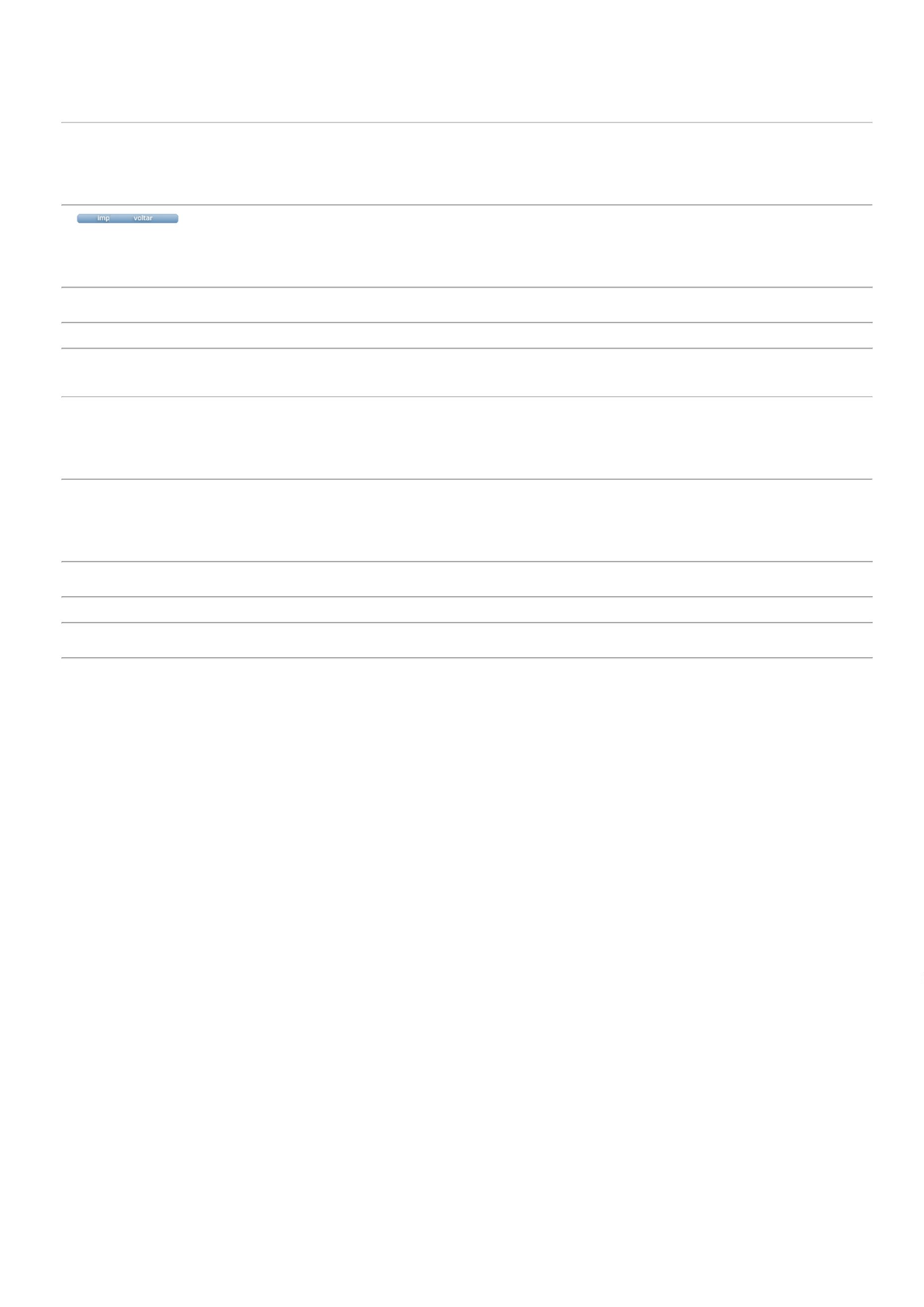 